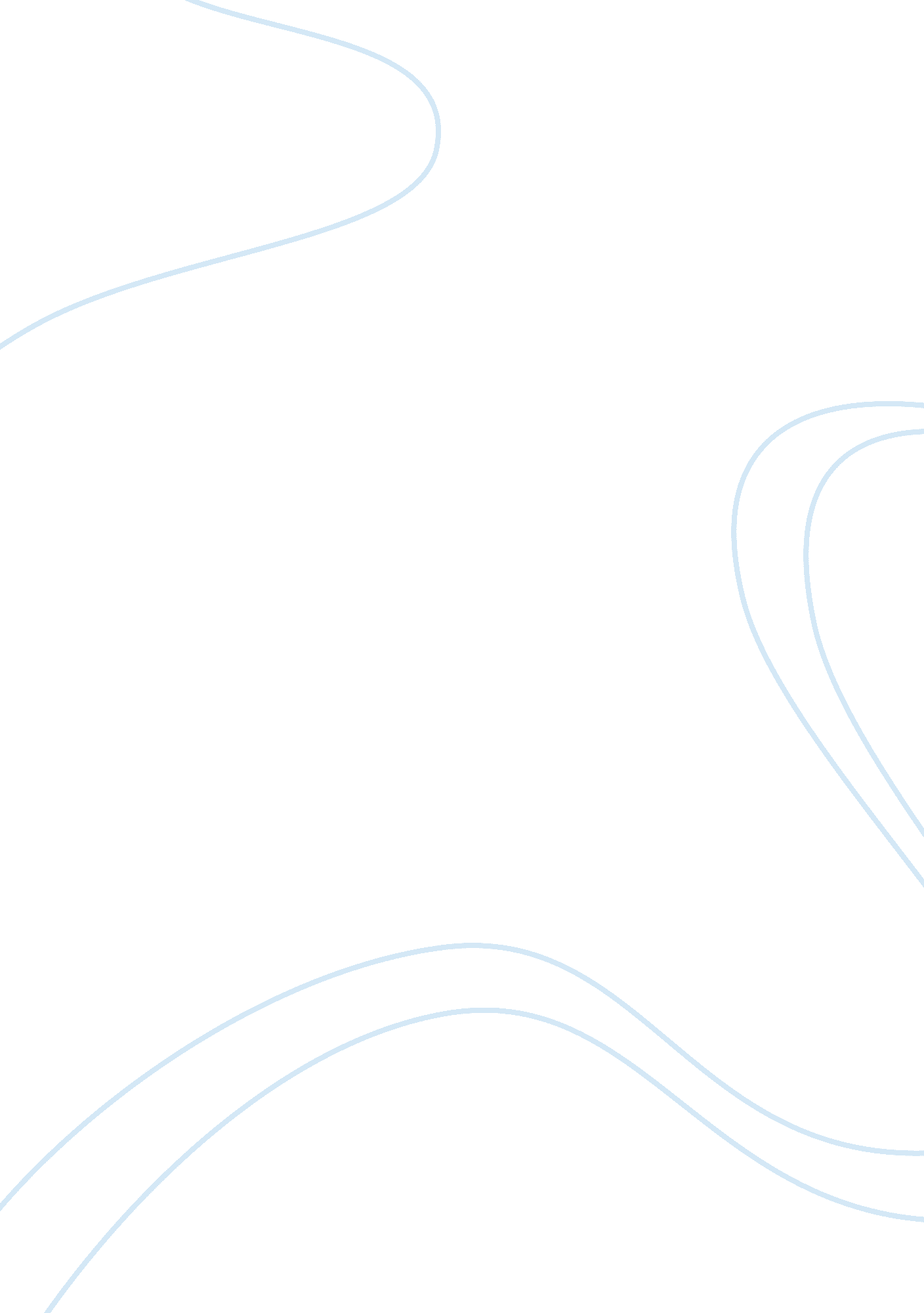 Observational and motor learning development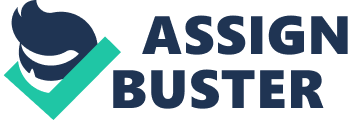 Human development is astonishing from embryo, to infant, to kid, and so on till the fullu grown-up person. There are a number of things that kids require to learn and developmental objectives that require to be achieved. The rationale of this paper is to examine learning of motor-skill in a three to four year old child, its connection with observational learning, and strategy to assist a three to four year old child with delayed fine motor skills. Consecutively to completely recognize the issue an examination of milestones of fine motor skills is needed. Milestones of Fine Motor Skills Infants and kids as they develop build up 2 kinds of motor skills: fine and gross. The fine motor skills are individual’s skills that entail movements of small scale e. g. holding a toy(David Grissmer). Gross motor skills are perceived as individual’s skills that engage movements of large scale e. g. the moving of the limbs up and down (David Grissmer). The described ages in this case are three and four years. Three year old Kids must have the capability to: wear their own shoes, solve easy riddles, play with another kid in an activity group (David Grissmer). Four year old Kids must have the capability to: dress by themselves, exhibit a hand preference, emulate a square, open and close buttons of dresses, and consoles buddies in misery (David Grissmer). Kids are supposed to incident milestones of developmental in addition. Milestones of Child Development Children Developmental milestones attain more than merely the range at which they control objects (fine /gross motor skills). “ Kids attain milestones during learning, playing, speaking, behaving, and moving “(CHATS , R. (N. D.) ).” Once more the spotlight for milestones of developmental will be three and four year’s old kids. A three year old in expressions of milestones of emotional and social must obtain rolls in games, recognize the notion of theirs, and might get disturb with foremost regular changes (CHATS , R. (N. D.). ). Communication and Language engages recognizing and naming the majority of things, being able to recognize and names of friends, and being able to converse with them (CHATS , R. (N. D.). ). In expressions of cognitive movement: can runs easily, playing with toys that have buttons, levers etc, being able to turn pages of book, , and walking up and down on stairs (CHATS , R. (N. D.). ). A four year old in expressions of emotional and social milestones must collaborate with other kids, and recognize the distinction amid imagination and reality (CHATS , R. (N. D.). ). Communication and Language engages speaking their first and last name, telling stories, and (CHATS , R. (N. D.). ). In expressions of cognitive and movement: names some colors together with a few numbers, uses scissors, initiates to recognize time, and being able to catch a thrown ball the majority the time (CHATS , R. (N. D.). ). Piaget and Fine Motor Skills The brain is a vital component of the fine motor skills process of learning. There are 4 segments of the brain that add to this process of learning: premotor cortex, supplementary motor cortex, dorsolateral frontal cortex, and posterior parietal cortex. The premotor cortex is connected with perceptual motor integration by recognizing spatial target discovering a new relationship amid environmental and selfish space (DP,&Butters, N.(1995)). The dorsolateral frontal cortex is connected with the strategic course by choosing the objective for the movement and the majority suitable surroundings for that movement (DP,&Butters, N.(1995)). The supplementary motor cortex is connected with succession: arranges spatial targets in the accurate sequence and replicates the succession with the similar movement (DP,&Butters, N.(1995)). Finally, is the spinal interneuron connected with active which interprets targets og egocentric spatial into patterns of muscle and creates novel relationships amid the target and the patterns of muscle (DP,&Butters, N.(1995)). An additional means that fine motor skills can be learned is through the theory of social learning or art of imitating. Theory of Social learning is deemed learning by observation since the viewer habitually a kid is observing a further child, an adolescent, or also an adult. The actions that are exhibited by the observed person have the prospective to be imitated by the observer if and merely if definite criterion is in place. The criterion is concentration, maintenance, imitation, and motivation (Patricia H. Miller). Consequences as well bear burden in this area of learning by observation. The observer will simply replicate the behavior studied if the advantages of that actions overshadow a likely outcomes or reprimands that are connected with that actions (Patricia H. Miller). In expressions of studying fine motor skills a kid who can recognize the series of theory of social learning can automatically start to imitate those about them. The period of the copying behavior is difficult to determine. A kid that observes their parent using a mobile phone will imitate that behavior. The similar goes for eating and dressing. As magnificent as developing of fine motor skills are, there are a few kids who are delayed in incidence this particular time. Strategies for Delay in fine Motor Skill Kids whose development of Motor Skill is delayed there are more than a few diverse strategies that can be utilized consecutively to fix this predicament. Primarily generate daily activities that need the kid to use handheld toys and things (CDC,). Next, make use of songs with finger play to build up fine motor skills (). Thirdly, let the kid to seize and sense objects (CDC). Squeezing objects would be in actuality be helpful. Fourth, provide the kid manipulatives to play for instance blocks or clay (CDC). Conclusion Milestones are extremely significant to welfare and efficient growth on the course to adulthood. Fine motor skills are incorporated in that listing of milestones development. For instance when kid is able to pick up a ball and throw it to others. There are as well additional milestones to be taken into deliberation for instance developmental for kids. Social learning prepared its access with the association of fine motor skills learning with observational learning. The kid merely requires being continued drawn by the actions of the person by observation and then impersonating the behavior observed. There are instances when the milestones are not being able to attain and as a result a delay of motor skills is created. The key spotlight for the person is to use fine motor skills to complete definite actions for instance using manipulative. References Chats , R. (n. d.). Developmental milestones. Retrieved fromhttp://www. childhealth- explanation. com/milestones. html http://www. cdc. gov/NCBDDD/actearly/milestones/index. html CDC: “ Developmental Screening,” “ Facts About Developmental Disabilities,” “ Important Milestones. David Grissmer, et al. “ Fine Motor Skills And Early Comprehension Of The World: Two New School Readiness Indicators.” Developmental Psychology 46. 5 (2010): 1008-1017. PsycARTICLES. Miller, Patricia H. (2011). Theories of developmental psychology. New York: Worth Publishers. Salmon DP, & Butters, N. (1995). Neurobiology of skill and habit learning Current Opinion in Neurobiology, 5, 18 